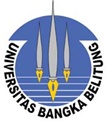 Program Studi EkonomiFakultas Ekonomi Universitas Bangka BelitungRENCANA PEMBELAJARAN SEMESTER (RPS)SEMESTER GENAP TAHUN AKADEMIK 2017/2018MATA KULIAHSKRIPSI (EIE 401)DosenPengampuRENCANA PEMBELAJARAN SEMESTER  (RPS)PROSES PENILAIAN:( Sesuaikan dengan yang ada pada kurikulum bila teori dan praktek terpisah maka RPS dibuat terpisah)Penilaian Tatap Muka (Teori)*Penilaian Praktikum (NP) *Ket :Pemberian Angka Nilai dan Angka MutuSumber: Peraturan Akademik UBB (2014)KETERANGAN DESKRIPSI UNSUR (digunakan sebagai petunjuk pengisian)HalamanDepanBorang RPSLampiran Capaian Pembelajaran LulusanSesuai Lampiran Permenristek DIKTI No. 44 tahun 2015 tentang Stadar Nasional Pendidikan TinggiSIKAP  Bertakwa kepada Tuhan Yang Maha Esa dan mampu menunjukkan sikap religius;Menjunjung tinggi nilai kemanusiaan dalam menjalankan tugas berdasarkan agama, moral, dan etika;Berkontribusi dalam peningkatan mutu kehidupan bermasyarakat, berbangsa, bernegara, dan kemajuan peradaban berdasarkan Pancasila;Berperan sebagai warga negara yang bangga dan cinta tanah air, memiliki nasionalisme serta rasa tanggung jawab pada Negara dan bangsa; Menghargai keaneka ragaman budaya, pandangan, agama, dan kepercayaan, serta pendapat atau temuan orisinal orang lain;Bekerjasama dan memiliki kepekaan social serta kepedulian terhadap masyarakat dan lingkungan; Taat hukum dan disiplin dalam kehidupan bermasyarakat dan bernegara; Menginternalisasi nilai, norma, dan etika akademik;Menunjukkan sikap bertanggungjawab atas pekerjaan di bidang keahliannya secara mandiri; danMenginternalisasi semangat kemandirian, kejuangan, dan kewirausahaan.KETERAMPILAN UMUMMampu menerapkan pemikiran logis, kritis, sistematis, dan inovatif dalam konteks pengembangan atau implementasi ilmu pengetahuan dan teknologi yang memperhatikan dan menerapkan nilai humaniora yang sesuai dengan bidang keahliannya;Mampu menunjukkan kinerja mandiri, bermutu, dan terukur; Mampu mengkaji implikasi pengembangan atau implementasi ilmu pengetahuan teknologi yang memperhatikan dan menerapkan nilai humaniora sesuai dengan keahliannya berdasarkan kaidah, tata cara dan etika ilmiah dalam rangka menghasilkan solusi, gagasan, desain atau kritik seni, menyusun deskripsi saintifik hasil kajiannya dalam bentuk skripsi atau laporan tugas akhir, dan mengunggahnya dalam laman perguruan tinggi;Menyusun deskripsi saintifik hasil kajian tersebut di atas dalam bentuk skripsi atau laporan tugas akhir, dan mengunggahnya dalam laman perguruan tinggi;Mampu mengambil keputusan secara tepat dalam konteks penyelesaian masalah di bidang keahliannya, berdasarkan hasilan analisis informasi dan data;  Mampu memelihara dan mengembang-kan jaringan kerja dengan pembimbing, kolega, sejawat baik di dalam maupun di luar lembaganya;  Mampu bertanggungjawab atas pencapaian hasil kerja kelompok dan melakukan supervise dan evaluasi terhadap penyelesaian pekerjaan yang ditugaskan kepada pekerja yang berada di bawah tanggung jawabnya;  Mampu melakukan proses evaluasi diri terhadap kelompok kerja yang berada dibawahtanggungjawabnya, dan mampu mengelola pembelajaran secara mandiri; danMampu mendokumentasikan, menyimpan, mengamankan, dan menemukan kembali data untuk menjamin  kesahihan dan mencegah plagiasi.C. KETRAMPILAN KHUSUS 	Lulusan program studi ekonomi mampu untuk:1. 	Mampu mengidentifikasi masalah ekonomi dan membuat pemetaan sosial berdasarkan sumber daya dan potensi wilayah; 2. 	Mampu mengidentifikasi kebutuhan masyarakat (community based) sebagai basis penyusunan program aksi; 3. 	Mampu menyusun dan mengimplementasikan program aksi bersama pemangku kepentingan (organizing community) untuk menyelesaikan masalah sosial komunitas dalam proses perubahan sosial terencana; 4. 	Mampu merancang dan melaksanakan penelitian regular dan riset aksi secara mandiri maupun secara kelompok (teamwork) dalam bidang ekonomi pembangunan wilayah kepulauan, sumber daya manusia dan islam; 5. 	Mampu menerapkan etika sosial sebagai perwujudan prinsip-prinsip kemanusiaan, baik dalam kerja maupun dalam pendekatan kemasyarakatan.D.  PENGETAHUAN 	Lulusan program studi ekonomi mampu untuk: 1. 	Menguasai konsep teori dasar ekonomi (makro dan mikro) dan teori pembangunan (development theories).2. 	Menguasai etika sosial dan prinsip-prinsip kemanusiaan; 3. Menguasai metoda survey (kuantitatif) dan metoda deskriptif interpretative (kualitatif), parametrik dan non-parametrik.HIRARKI SKRIPSINamaNP / NIPParafDr. Devi Valeriani, S.E., M.Si 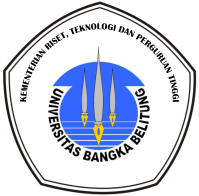 Dosen Pengampu:Dr. Devi Valeriani, S.E., M.SiFAKULTAS:EKONOMITahun Akademik:2017/2018PROGRAM STUDI:EKONOMIRevisi Ke - :…….IDENTITAS MATA KULIAHIDENTITAS MATA KULIAHIDENTITAS MATA KULIAHIDENTITAS MATA KULIAHIDENTITAS MATA KULIAHIDENTITAS MATA KULIAHMata Kuliah:SkripsiKode Mata Kuliah:EIE 310Jumlah SKS:6 sks (0- 6)Semester:V (Lima)Prasyarat:Bisai diambil di semester 7 jika sudah mengambil 120 sks EIE 301Bisai diambil di semester 7 jika sudah mengambil 120 sks EIE 301Bisai diambil di semester 7 jika sudah mengambil 120 sks EIE 301Bisai diambil di semester 7 jika sudah mengambil 120 sks EIE 301Deskripsi Mata Kuliah:Mata kuliah ini memberi pengalaman kepada mahasiswa untuk meneliti dan menyusun hasil penelitian dalam karya ilmiah bernama skripsi, sesuai dengan kosentrasi yang dipilih, kemudian dikomunikasi secara ilmiah dalam bentuk seminar proposal skripsi dan hasil skripsi. Setelah di presentasikan,  saran yang diberikan berguna untuk perbaikan proposal penelitian.Mata kuliah ini memberi pengalaman kepada mahasiswa untuk meneliti dan menyusun hasil penelitian dalam karya ilmiah bernama skripsi, sesuai dengan kosentrasi yang dipilih, kemudian dikomunikasi secara ilmiah dalam bentuk seminar proposal skripsi dan hasil skripsi. Setelah di presentasikan,  saran yang diberikan berguna untuk perbaikan proposal penelitian.Mata kuliah ini memberi pengalaman kepada mahasiswa untuk meneliti dan menyusun hasil penelitian dalam karya ilmiah bernama skripsi, sesuai dengan kosentrasi yang dipilih, kemudian dikomunikasi secara ilmiah dalam bentuk seminar proposal skripsi dan hasil skripsi. Setelah di presentasikan,  saran yang diberikan berguna untuk perbaikan proposal penelitian.Mata kuliah ini memberi pengalaman kepada mahasiswa untuk meneliti dan menyusun hasil penelitian dalam karya ilmiah bernama skripsi, sesuai dengan kosentrasi yang dipilih, kemudian dikomunikasi secara ilmiah dalam bentuk seminar proposal skripsi dan hasil skripsi. Setelah di presentasikan,  saran yang diberikan berguna untuk perbaikan proposal penelitian.Bahan Kajian Keilmuan:Pencirian UBB/ Prodi ekonomiPencirian UBB/ Prodi ekonomiPencirian UBB/ Prodi ekonomiPencirian UBB/ Prodi ekonomiPengalaman Pembelajaran(tugas-tugas):Menyusun Proposal, Presentasi Proposal Penelitian, Manyusun Hasil Penelitian (skripsi) dan Presentasi Hasil Penelitian (skripsi)Menyusun Proposal, Presentasi Proposal Penelitian, Manyusun Hasil Penelitian (skripsi) dan Presentasi Hasil Penelitian (skripsi)Menyusun Proposal, Presentasi Proposal Penelitian, Manyusun Hasil Penelitian (skripsi) dan Presentasi Hasil Penelitian (skripsi)Menyusun Proposal, Presentasi Proposal Penelitian, Manyusun Hasil Penelitian (skripsi) dan Presentasi Hasil Penelitian (skripsi)DaftarReferensi:Buku Pedoman Penulisan Proposal Skripsi dan Skripsi.Buku Pedoman Penulisan Proposal Skripsi dan Skripsi.Buku Pedoman Penulisan Proposal Skripsi dan Skripsi.Buku Pedoman Penulisan Proposal Skripsi dan Skripsi.CAPAIAN PEMBELAJARAN LULUSANCAPAIAN PEMBELAJARAN LULUSANCAPAIAN PEMBELAJARAN LULUSANKodeKodeUnsurCapaianPembelajaranSikap (S):Bekerjasama dan memiliki kepekaan social serta kepedulian terhadap masyarakat dan  lingkungan; Menginternalisasi nilai, norma, dan etika akademik;Menunjukkan sikap bertanggungjawab atas pekerjaan di bidang keahliannya secara mandiri; danKeterampilan Umum (KU):Mampu menerapkan pemikiran logis, kritis, sistematis, dan inovatif dalam konteks pengembangan atau implementasi ilmu pengetahuan dan teknologi yang memperhatikan dan menerapkan nilai humaniora yang sesuai dengan bidang keahliannya;Mampu menunjukkan kinerja mandiri, bermutu, dan terukur; Mampu bertanggungjawab atas pencapaian hasil kerja kelompok dan melakukan supervise dan evaluasi terhadap penyelesaian pekerjaan yang ditugaskan kepada pekerja yang berada di bawah tanggung jawabnya;  Mampu melakukan proses evaluasi diri terhadap kelompok kerja yang berada dibawahtanggungjawabnya, dan mampu mengelola pembelajaran secara mandiri; danPengetahuan (P):1.    Menguasai konsep teori dasar ekonomi (makro dan mikro) dan teori pembangunan (development theories).Keterampilan Khusus (KK):1.  Mampu mengidentifikasi masalah ekonomi dan membuat pemetaan sosial berdasarkan sumber daya dan potensi wilayah;CapaianPembelajaran Mata Kuliah:Mahasiswa mampu menyusun, menghasilkan dan mempresentasikan proposal dan hasil penelitian.No.KemampuanAkhirMateri AjarModel PengajaranAlokasi WaktuAlokasi WaktuPenilaianPenilaianReferensiNo.KemampuanAkhirMateri AjarModel PengajaranDi kelasDi Luar KelasIndikator CapaianInstrumen Penilaian / BobotReferensi1Mahasiswa mampu membuat judul penelitian (skripsi) dan membuat BAB I Proposal penelitian (skripsi)Rambu-rambu penentuan judul skripsiDiskusi2x4x50Mahasiswa mampu membuat judul penelitian (skripsi) dan membuat BAB I Proposal penelitian (skripsi)Sikap (5%)Aktif (1%)Laporan (1%)Buku 1 2Mahasiswa mampu membuat BAB II Proposal penelitian (skripsi)Pedoman Penulisan SkripsiDiskusi2x4x50Mahasiswa mampu membuat judul penelitian (skripsi) dan membuat BAB I Proposal penelitian (skripsi)Sikap (5%)Aktif (1%)Laporan (1%)Buku 1 3Mahasiswa mampu membuat BAB III Proposal penelitian (skripsi)Pedoman Penulisan SkripsiDiskusi2x4x50Mahasiswa mampu membuat BAB III Proposal penelitian (skripsi)Sikap (5%)Aktif (1%)Laporan (1%)Buku 1 4-6Mahasiswa mampu mempresentasikan proposal skripsi dalam bentuk seminar ProposalSeminar- Presentasi- Diskusi2x4x50Mahasiswa mampu mempresentasikan proposal skripsi dalam bentuk seminar ProposalSikap (5%)Aktif (1%)Laporan (1%)Buku 1 7Mahasiswa mampu menyusun instrumen penelitianInstrumen Penelitian- Diskusi2x4x50 Mahasiswa mampu menyusun instrumen penelitianSikap (6%)Aktif (1%)Laporan (1%)Buku 1 8Mahasiswa mampu memvalidasi Instrumen penelitianValidasi Instrumen PenelitianPresentasiTanya jawabDiskusi2x4x50Mahasiswa mampu memvalidasi Instrumen penelitianSikap (5%)Aktif (1%)Laporan (5%)Buku 1 9-11Mahasiswa mampu membuat laporan pelaksanaan penelitian Laporan Pelaksanaan PenelitianTanya jawabPenugasan2x4x50Mahasiswa mampu membuat laporan pelaksanaan penelitian Sikap (5%)Aktif (1%)Laporan (5%)Buku 1 12-16Mahasiswa melakukan seminar Hasil Penelitian1. Menyajikan BAB IV 2. Menyajikan BAB VSeminar2x4x50Mahasiswa melakukan seminar Hasil PenelitianSikap (6%)Aktif (3%)Laporan Akhir (40%)Buku 1 Sikap:10%NilaiTugas:20%Nilai UTS:30%Nilai UAS:40%Total:100 %Sikap:10%NilaiPartisipasi Aktif:20%NilaiLaporan:30%Nilai Laporan Akhir:40%Total:100 %*persentase setiap komponen tergantung pedoman penilaian yang tercantum didalam kurikulum masing-masing prodi, kecuali bobot kehadiran untuk perkuliahan dan praktikum sebesar 10%. **untuk mata kuliah dengan praktikum dan disajikan pada semester yang sama, bobot nilai perkuliahan dan nilai praktikum sesuai dengan bobot SKS perkuliahan dan bobot SKS praktikum. Jika suatu mata kuliah tertulis 3 (2-1) berarti total perkuliahan dan praktikum 3 SKS terdiri atas 2 SKS perkuliahan dan 1 SKS praktikumHuruf Mutu (HM)Sebutan Mutu (SM)Angka Nilai (AN)Angka Mutu (AM)Mahasiswa di bawah tahun akademik 2012/2013Mahasiswa di bawah tahun akademik 2012/2013Mahasiswa di bawah tahun akademik 2012/2013Mahasiswa di bawah tahun akademik 2012/2013ASangat Baik85 < AN < 1004BBaik70 < AN < 853CCukup56 < AN < 702DKurang40 < AN < 561EGagalAN < 400Mahasiswa di atas tahun akademik 2012/2013Mahasiswa di atas tahun akademik 2012/2013Mahasiswa di atas tahun akademik 2012/2013Mahasiswa di atas tahun akademik 2012/2013AIstimewa 85 < AN < 1004ABSangat Baik75 < AN < 853,5BBaik70 < AN < 753BCCukup Baik60 < AN < 702,5CCukup56 < AN < 602DKurang40 < AN < 561EGagalAN < 400NoUnsur/ElemenDeskripsi1Program StudiDitulis sesuai dengan yang tercantum dalam izin pembukaan/ program studi yang dikeluarkan oleh Kementerian2Dosen PengampuDitulis disertai dengan gelar3Nama Mata KuliahDitulis mata kuliah sesuai dengan yang tercantum pada peta kurikulm Prodi4Kode Mata KuliahDitulis kode mata kuliah sesuai dengan yang tercantum pada peta kurikulum5Bobot (sks)Ditulis dalam unit sks (satuan kredit semester, mencerminkan jumlah jam pembelajaran per semester atau per minggu yang terdiri dari tatap muka, pembelajaran mandiri, pembelajaran terstruktur dan praktikum (kalau ada) atau bentuk pembelajaran lainnya.  Jumlah jam pembelajaran per semester atau per minggu sangat tergantung pada kedalaman dan keluassan capaian pembelajaran (CP), bahan kajian serta strategi dan metode pembelajaran. Pengertian 1 sks adalah proses pembelajaran selama 170 menit per minggu (dapat dalam bentuk kegiatan 50 menit tatap muka, 60 menit pembelajaran mandiri dan 60 menit pembelajaran terstruktur) atau 170 menit praktikum atau bentuk pembelajara lainnyaContoh: 3 (2-1) berarti bobot matakuliah 3 SKS terdiriatas 2 SKS kuliah dan 1 SKS praktikum6SemesterDitulis pada semester berapa dari total 8 semester (S1) mata kuliah tersebut ditawarkan7Bahan Kajian KeilmuanSebagai bagian dari kurikulum, bahan kajian keilmuan dapat berupa satu atau lebih cabang ilmu beserta ranting ilmunya, atau sekelompok pengetahuan yang telah terintegrasi dalam suatu pengetahuan baru yang sudah dispakati forum program studi sejenis sebagai cirri bidang ilmu program studi tersebut.8Pengalaman PembelajaranPengalaman belajar mahasiswa merupakan kegiatan belajar yang harus dikerjakan mahasiswa selama satu semester9Daftar ReferensiBerisi buku acaun dan atau sumber belajar lain yang relevan yang digunakan dalam proses pembelajaran10Capaian Pembelajaran  Lulusan (CPL)Meliputi unsur Sikap dan Keterampilan umum seperti tercantum dalam SN Dikti (Permenristek No 44 Tahun 2015) dengan menyesuaikan level KKNI.Sementara Pengetahuan dan Keterampilan Khusus ditentukan oleh Prodi. Untuk CPL ini tertuang didalam kurikulum masing-masing prodi11Capaian Pembelajaran Mata KuliahMerupakan hasil yang didapat oleh mahasiswa bila lulus. NoUnsur/ElemenDeskripsi1KemampuanAkhirKemampuan akhir yang direncankan untuk tiap tahap pembelajaran, dirancang mampu berkontribusi pada pemenuhan CPL yang dibebankan pada mata kuliah.2Materi AjarAdalah modul pembelajaran dengan pokok dan sub-pokok bahasannya,  disusun bertahap secara logic- vertical.  Materi ajar yang disusun turunan dari Bahan Kajian Keilmuan.Kedalaman dan keluasan ditentukan sesuai dengan kemampuan akhir yang diharapkan. Materi ajar untuk seluruh tahapan pembelajaran dapat disediakan secara elektronik (e-modules) atau diunggah secara on-line sehingga dapat dengan mudah diakses oleh mahasiswa.3Model PengajaranCara pengajaran yang dilakukan, seperti perkuliahan tatap muka , ceramah, diskusi, dsb.4Alokasi WaktuDicantumkan total waktu (satuan menit) pada setiap tahapan pembelajaran. Jumlah menit yang dibutuhkan dalam pembelajaran per minggu mencerminkan bobot sks.Contohnya untuk 3 sks (3 x 170 menit=510 menit = 8.5 jam) dapat terdiri dari : Tatap muka 2 x 50 menit; pembelajaran mandiri 2x 60 menit; pembelajaran / tugas terstruktur 2 x 60 menit; dan praktikum 170 menit.5Indikator CapaianIndikator yang menunjukan pencapaian kemampuan yang diharapkan meliputi:penguasaan pengetahuan (cognitive)dapat mulai dari level remembering/understanding sampai dengan creating.  keterampilan (phsycomotoric)dapat mulai dari level imitation sampai dengan naturalization.  sikap (affective) dapat mula dari receiving sampai dengan characterizationAtau unsur kemampuan yang dinilai (bisa kualitatif  misal ketepatan analisis, kerapian sajian, Kreatifitas ide, kemampuan komunikasi, juga bisa juga yang kuantitatif : banyaknya kutipan acuan / unsur yang dibahas, kebenaran hitungan).6Instrumen Penilaian Instrument penilaian yang digunakan, seperti Quiz (multiple choice, T/F), rubric holitik, rubric deskriptif, dsb.7BobotDisesuaikan dengan waktu yang digunakan untuk membahas atau mengerjakan tugas, atau besarnya sumbangan suatu kemampuan terhadap pencapaian kompetensi mata kuliah ini8ReferensiReferensi dalam bentuk buku acauan disandingkan materi ajar dengan menuliskan kode/nomor referensi yang digunakan beserta nomor halamannya.  Hal ini diharapkan dapat membantu mahasiswa dan dosen dalam interaksi pembelajaran, terutama untuk mata kuliah yang menggunakaan banyak referensi dan/atau sumber belajar lainnya